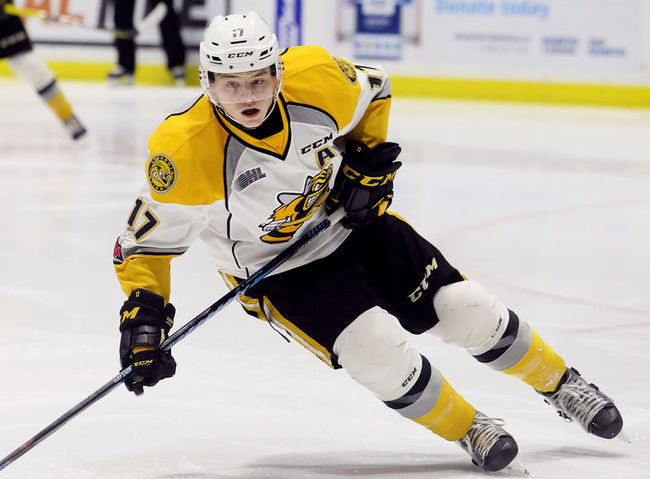 Observations:January 2017 – Drake Rymsha had a break-out season after getting traded to the Sarnia Sting, where he made 10% of Sarnia’s shots and was fourth in the OHL for shot rates from high-danger areas. Rymsha caught the eye of the LA Kings and was subsequently drafted by them in the 5th round of 2017.  Since being drafted, Rymsha has averaged over a point per game and is second to Jordan Kyrou in team scoring. Rymsha already skates with NHL-caliber speed and ability to drive to the net.  However, don’t let his goal scoring prowess fool you, as he is a heavy hitter, plays a solid 200-foot game and has a competitive edge. He also doesn’t shy away from the rough stuff as he has as many penalty minutes as games played this year. He is a self-described versatile player and should continue to dominate in his final year in the OHL. Moving forward, if Rymsha can continue his upward trajectory at this pace, he has a high potential to make it to the big league, as he already plays an NHL-style game.Fantasy Outlook: BA goal scoring power forward, with NHL speed.Footage:Drake Rymsha Highlights:{youtube} iubamKfpnhI {/youtube}{youtube} yMMnGoXfKc0{/youtube}Buy the latest Fantasy Prospects Report here.{source} <iframe src="http://www.eliteprospects.com/iframe_player_stats.php?player=268925" width="100%" height="310" scrolling="no" frameborder="0" ></iframe>{/source}Drake Rymsha, CDrake Rymsha, CDrake Rymsha, CShoots: RHeight: 6-00Weight: 187Born: 1998-08-06Hometown:  Huntington Woods, MI, USADrafted: 2017, 138 overall by Los Angeles Kings